马来西亚浸信会神学院                             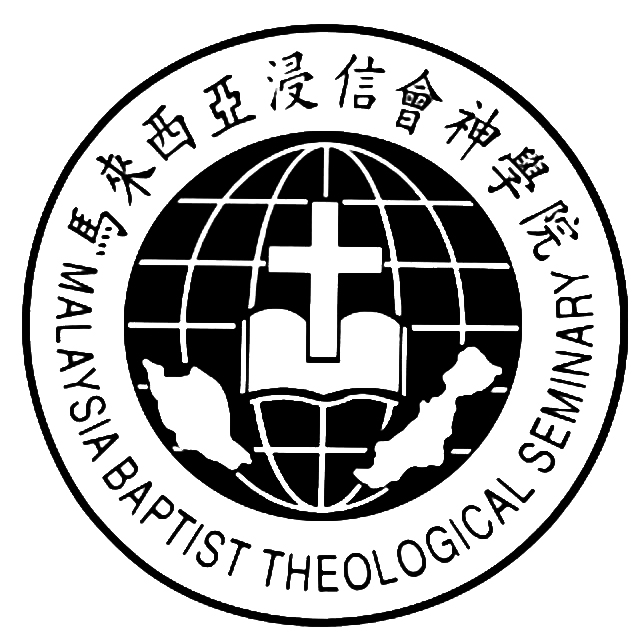 中文部注册表格2018年  第二学期（6月4日-8月3日）呈交日期：2018年5月4日                          **5月4日后注册者需缴 注册费马币20元请在修读课程的方格内打X 。**晋升班增加学分 周二-四 下午加课  (2pm-5pm)                                                                                                                                                                                2018年  第二学期（6月4日-8月3日）住宿和膳食预订表注明选择X ：住宿及非住宿 全修生（整个学期）：  	**　所有住宿生需要注册本院提供的午餐及晚餐
* 期中假期没有提供膳食 （6月30日 - 7月8日）
            B. Part Time/ Modular Student 学段生:学段生住宿备注:1.   必须在抵达的前三天提供抵达日期及时间。  2.   若是住宿Multiplex (Mx), 请到宿舍的邮箱（密码240）索取钥匙。 
      +  男生舍长： 叶荣龙弟兄  [+6011-10851320]  	++ 女生舍长：蔡爱冰传道  [+6016-6738650]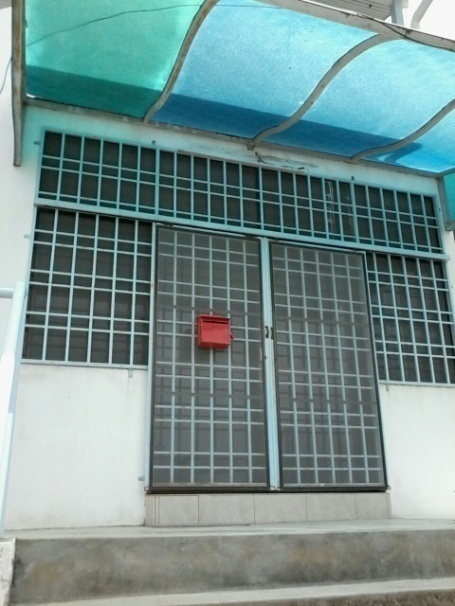 3.   请随时保持房间的清洁，食物必须储存妥当以免惹蚁。4.   离开前：
 	i.   清理房间的垃圾，将垃圾袋丢入入口处的垃圾房。
 	ii.  取下床单置入枕头袋后放在床上。
 	iii. 将房间钥匙放入邮箱。
                                                                              谢谢你的合作！2018年  第二学期 时间表 （超文化宣教培训中心 STCM）**晋升班  增修学分者，每周二、三、四，下午2时-5时加课，另会增加作业。第一周  (6月4~8日)第二周  (6月12~15日)第三周  (6月18~22日)
第四周 (6月25~29日)(6月30日~7月 8日) 阅读周

**晋升班  增修学分者，每周二、三、四，下午2时-5时加课，另会增加作业。第五周 (7月9~13日)第六周 (7月17~20日)第七周 (7月23~27日)第八周 (7月30~8月3日)姓名(英) :手机:学生证:电邮 :身分 √:住宿生非住宿生邮箱 :注册X旁听X课程
编号课程名称周二-周五学分晋升
学分晋升
学分注明学分讲师ID237认识自己，建造教会 
Individual Exploration, Church Edification6月5 - 8日
(二至五8am-1pm)122林承安博士ME241散聚宣教学及宣教运动的DNA Diaspora Missions & DNA of Mission Movement6月5 - 8日
(二至五8am-1pm)122吴爱玲医生ME257宣教铁四角（宣教士、教会、差会与神学院）Four Components of Mission (Missionary, Church, Sending Agency and Seminary)6月12 - 15日
(二至五8am-1pm)122陶士静博士YM101I青少年事工面面观Youth Ministry 6月12 - 15日
(二至五8am-1pm)122李成就牧师ME258华人教会的宣教－过去、现在、将来
Missions of Chinese Churches6月18- 21日
(一至四 2pm--5pm)111梁永强牧师ME201再思宣教使命的圣经神学 (宣教学 上)
Biblical Basis of Mission6月19- 22日
(二至五8am-1pm)111梁永强牧师ME259中国内地会历史与发展
History and Development of OMF6月19- 22日
(二至五8am-1pm)122陆世娇牧师ME260Cross-cultural mission to God's Covenant People
向神的选民作跨文化宣教 (英译中)6月26 - 29日(二至五8am-1pm)122Joseph & Sarah (CWI)ME256乡镇开荒布道
Sub-Urban Church Planting & Evangelism6月26 - 29日(二至五8am-1pm)122刘必才牧师ME255宣教新趋势与动员策略  (宣教学 下)
New Trends in Mission and Strategies for Mobilization7月10 - 13日(二至五8am-1pm)122彭书睿弟兄PM240现代音乐敬拜设计与带领
Contemporary Worship Design & Leading 7月10 - 13日(二至五8am-1pm)122简英材博士ME102世界宗教比教学 World Religions7月17 - 20日(二至五8am-1pm)122洪恩赐博士ME302C城市宣教 Urban Missions7月17 - 20日(二至-五8am-1pm)122曾立祥博士-一个故事里的孩子 The Child in One Story7月17 - 20日(二至五8am-4pm)培训会（无学分）培训会（无学分）培训会（无学分）培训会（无学分）HCDI TeamCM109处理教会冲突 Conflict Management at Church
 (冲突动力学  上)7月24 - 27日 
(二至五8am-1pm)111王一平博士CM312辅导与圣灵工作 
Counseling & the work of Holy Spirit7月24 - 27日 
(二至五8am-1pm)111李台萦博士GS101I论文研究 Form & Style Part A7月24 - 27日 
(二至五8am-1pm)111游伟业博士ME233福音的本质与使命
Gospel & Missions7月30日- 8月2日
一：9am-1pm; 
二到四：8am-1pm122郭维城牧师ME251一带一路研究 Study on One Belt One Road7月31日- 8月3日
(二-五8am-1pm)122游伟业博士GS101II论文与写作Form & Style Part B7月31日- 8月3日
(二-五8am-1pm)111林赛美博士ME505短宣队 Mission Practicum (Mission Trip) 第二学期1111呈交教务处基督生平  二 （）每 周二2pm-5pm林赛美博士基督生平  五 （周三2pm-5pm）每 周三2pm-5pm林赛美博士学生签名：学生签名：学生签名：注册日期：總共修讀學分修订: March 20, 2018修订: March 20, 2018修订: March 20, 2018XTotal (Residential)    RM 
总费 (住宿生)  马币Total (Non-Residential)    RM 
总费 (非住宿生)  马币1.早餐 : 周二至五         (RM2.00/meal餐 x 32)      64.00  (RM3.00/meal餐 x 32)     96.002.午餐 : 周一至五     或   (RM4.00/ meal餐 x 40)   160.00  (RM6.00/ meal餐 x 40)  240.00午餐 : 周二至五      (RM4.00/ meal餐 x 32)   128.00(RM6.00/ meal餐 x 32)   192.003.晚餐: 周一至五    或    (RM4.00/ meal餐 x 40)    160.00(RM6.00/ meal餐 x 40)   240.00晚餐: 周一至四      (RM4.00/ meal餐 x 32)    128.00(RM6.00/ meal餐 x 32)  192.00TOTAL RM科目费用:科目费用:硕士马币120/ 每学分硕士马币120/ 每学分硕士马币120/ 每学分学士马币80/ 每学分学士马币80/ 每学分科目费: 科目费: 科目费: 科目费: 1.Campus Accommodation  住宿  [请注明入住及退房日期，时间] :Campus Accommodation  住宿  [请注明入住及退房日期，时间] :Campus Accommodation  住宿  [请注明入住及退房日期，时间] :Campus Accommodation  住宿  [请注明入住及退房日期，时间] :Campus Accommodation  住宿  [请注明入住及退房日期，时间] :Campus Accommodation  住宿  [请注明入住及退房日期，时间] :* 每周价格: 单人 RM200 / 双人 RM150 / 大房 RM110
(房间编排需要等最后院方决定)* 每周价格: 单人 RM200 / 双人 RM150 / 大房 RM110
(房间编排需要等最后院方决定)* 每周价格: 单人 RM200 / 双人 RM150 / 大房 RM110
(房间编排需要等最后院方决定)* 每周价格: 单人 RM200 / 双人 RM150 / 大房 RM110
(房间编排需要等最后院方决定)* 每周价格: 单人 RM200 / 双人 RM150 / 大房 RM110
(房间编排需要等最后院方决定)* 每周价格: 单人 RM200 / 双人 RM150 / 大房 RM110
(房间编排需要等最后院方决定)* 每周价格: 单人 RM200 / 双人 RM150 / 大房 RM110
(房间编排需要等最后院方决定)* 每周价格: 单人 RM200 / 双人 RM150 / 大房 RM110
(房间编排需要等最后院方决定)* 每周价格: 单人 RM200 / 双人 RM150 / 大房 RM110
(房间编排需要等最后院方决定)* 每周价格: 单人 RM200 / 双人 RM150 / 大房 RM110
(房间编排需要等最后院方决定)* 每周价格: 单人 RM200 / 双人 RM150 / 大房 RM110
(房间编排需要等最后院方决定)入住日期: 入住日期: 入住时间:单人单人双人双人大房退房日期:退房日期:退房时间:性别性别性别男男女2. Meals 膳食 [Indicate Dates 注明日期] Meals 膳食 [Indicate Dates 注明日期] Meals 膳食 [Indicate Dates 注明日期] Meals 膳食 [Indicate Dates 注明日期] Meals 膳食 [Indicate Dates 注明日期] Meals 膳食 [Indicate Dates 注明日期] Meals 膳食 [Indicate Dates 注明日期] Meals 膳食 [Indicate Dates 注明日期] Meals 膳食 [Indicate Dates 注明日期] Meals 膳食 [Indicate Dates 注明日期] Meals 膳食 [Indicate Dates 注明日期] Meals 膳食 [Indicate Dates 注明日期] Meals 膳食 [Indicate Dates 注明日期] Meals 膳食 [Indicate Dates 注明日期] Meals 膳食 [Indicate Dates 注明日期] Meals 膳食 [Indicate Dates 注明日期] Meals 膳食 [Indicate Dates 注明日期] Breakfast  早餐 (RM3/ 餐)Breakfast  早餐 (RM3/ 餐)Breakfast  早餐 (RM3/ 餐)Dates 日期:      Dates 日期:      Dates 日期:      Dates 日期:      早餐总数早餐总数早餐总数XRM3 =Lunch  午餐         (RM6/ 餐)Lunch  午餐         (RM6/ 餐)Lunch  午餐         (RM6/ 餐)Dates日期:      Dates日期:      Dates日期:      Dates日期:      午餐总数午餐总数午餐总数XRM6 =Dinner 晚餐        (RM6/ 餐)Dinner 晚餐        (RM6/ 餐)Dinner 晚餐        (RM6/ 餐)Dates日期:      Dates日期:      Dates日期:      Dates日期:      晚餐总数晚餐总数晚餐总数XRM6=周末和期中假期没有提供膳食周末和期中假期没有提供膳食周末和期中假期没有提供膳食周末和期中假期没有提供膳食周末和期中假期没有提供膳食周末和期中假期没有提供膳食周末和期中假期没有提供膳食房间及膳食总数 ：房间及膳食总数 ：房间及膳食总数 ：房间及膳食总数 ：房间及膳食总数 ：房间及膳食总数 ：房间及膳食总数 ：周一 (6月4日)周二 (6月5日)周三 (6月6日)周四 (6月7日)周五 (6月8日)周六7.00 - 7.30早祷会早祷会早祷会早祷会田野考察及本地及教会/崇拜7.30 - 8.00早餐早餐早餐早餐早餐田野考察及本地及教会/崇拜8.00 - 9.45认识自己，建造教会  课室: 认识自己，建造教会  课室: 认识自己，建造教会  课室: 认识自己，建造教会  课室: 田野考察及本地及教会/崇拜8.00 - 9.45散聚宣教学及宣教运动的DNA散聚宣教学及宣教运动的DNA散聚宣教学及宣教运动的DNA散聚宣教学及宣教运动的DNA田野考察及本地及教会/崇拜9.45 - 10.00休息休息休息休息田野考察及本地及教会/崇拜10.00 - 11.00说明会(STCM学生)早会 (联合)万邦归主分享 (联合)见证分享中文早会灵命塑造田野考察及本地及教会/崇拜11.15 - 13.00说明会(STCM学生)认识自己，建造教会课室: ?认识自己，建造教会课室: ?认识自己，建造教会课室: ?认识自己，建造教会课室: ?田野考察及本地及教会/崇拜11.15 - 13.00说明会(STCM学生)散聚宣教学及宣教运动的DNA散聚宣教学及宣教运动的DNA散聚宣教学及宣教运动的DNA散聚宣教学及宣教运动的DNA田野考察及本地及教会/崇拜13.00 - 14.00午餐午餐午餐午餐午餐田野考察及本地及教会/崇拜14.00- 17.00(晋升班)  认识自己，建造教会课室: ?(晋升班)  认识自己，建造教会课室: ?(晋升班)  认识自己，建造教会课室: ?田野考察及本地及教会/崇拜14.00- 17.00(晋升班)  散聚宣教学及宣教运动的DNA  (晋升班)  散聚宣教学及宣教运动的DNA  (晋升班)  散聚宣教学及宣教运动的DNA  田野考察及本地及教会/崇拜18.00 - 19.00晚餐晚餐晚餐晚餐晚餐田野考察及本地及教会/崇拜周一 (6月11日)周二 (6月12日)周三 (6月13日)周四 (6月14日)周五 (6月15日)周六7.00 - 7.30早祷会早祷会早祷会早祷会田野考察及本地及教会/崇拜7.30 - 8.00早餐早餐早餐早餐早餐田野考察及本地及教会/崇拜8.00 - 9.45宣教铁四角宣教铁四角宣教铁四角宣教铁四角田野考察及本地及教会/崇拜8.00 - 9.45青少年事工面面观青少年事工面面观青少年事工面面观青少年事工面面观田野考察及本地及教会/崇拜9.45 - 10.00休息休息休息休息田野考察及本地及教会/崇拜10.00 - 11.00早会 (联合)万邦归主分享 (联合)见证分享中文早会灵命塑造田野考察及本地及教会/崇拜11.15 - 13.00宣教铁四角宣教铁四角宣教铁四角宣教铁四角田野考察及本地及教会/崇拜11.15 - 13.00青少年事工面面观青少年事工面面观青少年事工面面观青少年事工面面观田野考察及本地及教会/崇拜13.00 - 14.00午餐午餐午餐午餐午餐田野考察及本地及教会/崇拜14.00- 17.00(晋升班)   宣教铁四角(晋升班)   宣教铁四角(晋升班)   宣教铁四角田野考察及本地及教会/崇拜14.00- 17.00(晋升班)   青少年事工面面观(晋升班)   青少年事工面面观(晋升班)   青少年事工面面观田野考察及本地及教会/崇拜18.00 - 19.00晚餐晚餐晚餐晚餐晚餐田野考察及本地及教会/崇拜19.00 - 20.15宣教庆典田野考察及本地及教会/崇拜周一 (6月18日)周二 (6月19日)周三 (6月20日)周四 (6月21日)周四 (6月21日)周五 (6月22日)周六7.00 - 7.30早祷会早祷会早祷会早祷会早祷会田野考察及本地及教会/崇拜7.30 - 8.00早餐早餐早餐早餐早餐早餐田野考察及本地及教会/崇拜8.00 - 9.45再思宣教使命的圣经神学再思宣教使命的圣经神学再思宣教使命的圣经神学再思宣教使命的圣经神学再思宣教使命的圣经神学田野考察及本地及教会/崇拜8.00 - 9.45中国内地会历史与发展中国内地会历史与发展中国内地会历史与发展中国内地会历史与发展中国内地会历史与发展田野考察及本地及教会/崇拜9.45 - 10.00休息休息休息休息休息田野考察及本地及教会/崇拜10.00 - 11.00早会 (联合)万邦归主分享 (联合)万邦归主分享 (联合)见证分享中文早会灵命塑造田野考察及本地及教会/崇拜11.15 - 13.00再思宣教使命的圣经神学再思宣教使命的圣经神学再思宣教使命的圣经神学再思宣教使命的圣经神学再思宣教使命的圣经神学田野考察及本地及教会/崇拜11.15 - 13.00中国内地会历史与发展中国内地会历史与发展中国内地会历史与发展中国内地会历史与发展中国内地会历史与发展田野考察及本地及教会/崇拜13.00 - 14.00午餐午餐午餐午餐午餐午餐田野考察及本地及教会/崇拜14.00 - 17.00华人教会的宣教－过去、现在、将来 (周一至四 2pm-5pm)华人教会的宣教－过去、现在、将来 (周一至四 2pm-5pm)华人教会的宣教－过去、现在、将来 (周一至四 2pm-5pm)华人教会的宣教－过去、现在、将来 (周一至四 2pm-5pm)华人教会的宣教－过去、现在、将来 (周一至四 2pm-5pm)田野考察及本地及教会/崇拜14.00 - 17.00(晋升班)  中国内地会历史与发展(晋升班)  中国内地会历史与发展(晋升班)  中国内地会历史与发展(晋升班)  中国内地会历史与发展田野考察及本地及教会/崇拜18.00 - 19.00晚餐晚餐晚餐晚餐晚餐晚餐田野考察及本地及教会/崇拜周一 (6月25日)周二(6月26日)周三(6月27日)周四 (6月28日)周四 (6月28日)周五 (6月29日)周六7.00 - 7.30早祷会早祷会早祷会早祷会早祷会7.30 - 8.00早餐早餐早餐早餐早餐早餐8.00 - 9.45向神的选民作跨文化宣教（英译中）向神的选民作跨文化宣教（英译中）向神的选民作跨文化宣教（英译中）向神的选民作跨文化宣教（英译中）向神的选民作跨文化宣教（英译中）乡镇开荒布道乡镇开荒布道乡镇开荒布道乡镇开荒布道乡镇开荒布道9.45 - 10.00休息休息休息休息休息10.00 - 11.00早会 (联合)万邦归主分享 (联合)万邦归主分享 (联合)见证分享中文早会小组11.15 - 13.00向神的选民作跨文化宣教（英译中）向神的选民作跨文化宣教（英译中）向神的选民作跨文化宣教（英译中）向神的选民作跨文化宣教（英译中）向神的选民作跨文化宣教（英译中）乡镇开荒布道乡镇开荒布道乡镇开荒布道乡镇开荒布道乡镇开荒布道13.00 - 14.00午餐午餐午餐午餐午餐午餐14.00 - 17.00(晋升班)  乡镇开荒布道(晋升班)  乡镇开荒布道(晋升班)  乡镇开荒布道(晋升班)  乡镇开荒布道18.00 - 19.00晚餐晚餐晚餐晚餐晚餐晚餐周一 (7月9日)周二(7月10日)周三(7月11日)周四 (7月12日)周四 (7月12日)周五 (7月13日)周六7.00 - 7.30早祷会早祷会早祷会早祷会早祷会田野考察及本地及教会/崇拜7.30 - 8.00早餐早餐早餐早餐早餐早餐田野考察及本地及教会/崇拜8.00 - 9.45宣教新趋势与动员策略宣教新趋势与动员策略宣教新趋势与动员策略宣教新趋势与动员策略宣教新趋势与动员策略田野考察及本地及教会/崇拜8.00 - 9.45现代音乐敬拜设计与带领现代音乐敬拜设计与带领现代音乐敬拜设计与带领现代音乐敬拜设计与带领现代音乐敬拜设计与带领田野考察及本地及教会/崇拜9.45 - 10.00休息休息休息休息休息田野考察及本地及教会/崇拜10.00 - 11.00说明会(STCM学生)早会 (联合)万邦归主分享 (联合)万邦归主分享 (联合)见证分享中文早会灵命塑造田野考察及本地及教会/崇拜11.15 - 13.00说明会(STCM学生)宣教新趋势与动员策略宣教新趋势与动员策略宣教新趋势与动员策略宣教新趋势与动员策略宣教新趋势与动员策略田野考察及本地及教会/崇拜11.15 - 13.00说明会(STCM学生)现代音乐敬拜设计与带领现代音乐敬拜设计与带领现代音乐敬拜设计与带领现代音乐敬拜设计与带领现代音乐敬拜设计与带领田野考察及本地及教会/崇拜13.00 - 14.00午餐午餐午餐午餐午餐午餐田野考察及本地及教会/崇拜14.00 - 17.00(晋升班)  宣教新趋势与动员策略(晋升班)  宣教新趋势与动员策略(晋升班)  宣教新趋势与动员策略(晋升班)  宣教新趋势与动员策略田野考察及本地及教会/崇拜14.00 - 17.00(晋升班)  现代音乐(晋升班)  现代音乐(周三及四8pm-10pm）(晋升班)  现代音乐(周三及四8pm-10pm）(晋升班)  现代音乐(周三及四8pm-10pm）田野考察及本地及教会/崇拜18.00 - 19.00晚餐晚餐晚餐晚餐晚餐晚餐田野考察及本地及教会/崇拜周一 (7月16日)周二(7月17日)周三(7月18日)周三(7月18日)周四 (7月19日)周四 (7月19日)周五 (7月20日)周六7.00 - 7.30早祷会早祷会早祷会早祷会早祷会早祷会田野考察及本地及教会/崇拜7.30 - 8.00早餐早餐早餐早餐早餐早餐早餐田野考察及本地及教会/崇拜8.00 - 9.45世界宗教比教学世界宗教比教学世界宗教比教学世界宗教比教学世界宗教比教学世界宗教比教学田野考察及本地及教会/崇拜8.00 - 9.45城市宣教城市宣教城市宣教城市宣教城市宣教城市宣教田野考察及本地及教会/崇拜8.00 - 9.45一个故事里的孩子 
一个故事里的孩子 
一个故事里的孩子 
一个故事里的孩子 
一个故事里的孩子 
一个故事里的孩子 
田野考察及本地及教会/崇拜9.45 - 10.00休息休息休息休息休息休息休息田野考察及本地及教会/崇拜10.00 - 11.00早会 (联合)早会 (联合)万邦归主分享 (联合)见证分享中文早会小组小组田野考察及本地及教会/崇拜11.15 - 13.00世界宗教比教学世界宗教比教学世界宗教比教学世界宗教比教学世界宗教比教学世界宗教比教学田野考察及本地及教会/崇拜11.15 - 13.00城市宣教城市宣教城市宣教城市宣教城市宣教城市宣教田野考察及本地及教会/崇拜11.15 - 13.00一个故事里的孩子 
一个故事里的孩子 
一个故事里的孩子 
一个故事里的孩子 
一个故事里的孩子 
一个故事里的孩子 
田野考察及本地及教会/崇拜13.00 - 14.00午餐午餐午餐午餐午餐午餐午餐田野考察及本地及教会/崇拜14.00 - 17.00(晋升班)   世界宗教比教学(晋升班)   世界宗教比教学(晋升班)   世界宗教比教学(晋升班)   世界宗教比教学(晋升班)   世界宗教比教学田野考察及本地及教会/崇拜14.00 - 17.00(晋升班)   城市宣教(晋升班)   城市宣教(晋升班)   城市宣教(晋升班)   城市宣教(晋升班)   城市宣教田野考察及本地及教会/崇拜14.00 - 17.00一个故事里的孩子 (周二至 五  2pm-4pm)一个故事里的孩子 (周二至 五  2pm-4pm)一个故事里的孩子 (周二至 五  2pm-4pm)一个故事里的孩子 (周二至 五  2pm-4pm)一个故事里的孩子 (周二至 五  2pm-4pm)一个故事里的孩子 (周二至 五  2pm-4pm)田野考察及本地及教会/崇拜18.00 - 19.00晚餐晚餐晚餐晚餐晚餐晚餐晚餐田野考察及本地及教会/崇拜周一 (7月23日)周二(7月24日)周三(7月25日)周四 (7月26日)周四 (7月26日)周五 (7月27日)周五 (7月27日)周六7.00 - 7.30早祷会早祷会早祷会早祷会早祷会早祷会田野考察及本地及教会/崇拜7.30 - 8.00早餐早餐早餐早餐早餐早餐早餐田野考察及本地及教会/崇拜8.00 - 9.45处理教会冲突处理教会冲突处理教会冲突处理教会冲突处理教会冲突处理教会冲突田野考察及本地及教会/崇拜8.00 - 9.45辅导与圣灵工作辅导与圣灵工作辅导与圣灵工作辅导与圣灵工作辅导与圣灵工作辅导与圣灵工作田野考察及本地及教会/崇拜8.00 - 9.45论文研究论文研究论文研究论文研究论文研究论文研究田野考察及本地及教会/崇拜9.45 - 10.00休息休息休息休息休息休息田野考察及本地及教会/崇拜10.00 - 11.00早会 (联合)万邦归主分享 (联合)万邦归主分享 (联合)见证分享中文早会灵命塑造灵命塑造田野考察及本地及教会/崇拜11.15 - 13.00处理教会冲突处理教会冲突处理教会冲突处理教会冲突处理教会冲突处理教会冲突田野考察及本地及教会/崇拜11.15 - 13.00辅导与圣灵工作辅导与圣灵工作辅导与圣灵工作辅导与圣灵工作辅导与圣灵工作辅导与圣灵工作田野考察及本地及教会/崇拜11.15 - 13.00论文研究论文研究论文研究论文研究论文研究论文研究田野考察及本地及教会/崇拜13.00 - 14.00午餐午餐午餐午餐午餐午餐午餐田野考察及本地及教会/崇拜14.00 - 17.00(晋升班)   处理教会冲突(晋升班)   处理教会冲突(晋升班)   处理教会冲突(晋升班)   处理教会冲突(晋升班)   处理教会冲突田野考察及本地及教会/崇拜14.00 - 17.00(晋升班)    辅导与圣灵工作(晋升班)    辅导与圣灵工作(晋升班)    辅导与圣灵工作(晋升班)    辅导与圣灵工作(晋升班)    辅导与圣灵工作田野考察及本地及教会/崇拜18.00 - 19.00晚餐晚餐晚餐晚餐晚餐晚餐晚餐田野考察及本地及教会/崇拜周一 (7月30日)周二(7月31日)周三(8月1日)周四 (8月2日)周四 (8月2日)周四 (8月2日)周五 (8月3日)周五 (8月3日)周六7.00 - 7.30早祷会早祷会早祷会早祷会早祷会早祷会早祷会7.30 - 8.00早餐早餐早餐早餐早餐早餐早餐早餐8.00 - 9.45一带一路研究一带一路研究一带一路研究一带一路研究一带一路研究一带一路研究一带一路研究8.00 - 9.45福音的本质与使命 （周二到四：8am-1pm）福音的本质与使命 （周二到四：8am-1pm）福音的本质与使命 （周二到四：8am-1pm）福音的本质与使命 （周二到四：8am-1pm）8.00 - 9.45论文与写作论文与写作论文与写作论文与写作论文与写作论文与写作论文与写作9.45 - 10.00福音的本质与使命
周一：
9am-1pm休息休息休息休息休息休息休息10.00 - 11.00福音的本质与使命
周一：
9am-1pm早会 (联合)万邦归主分享 (联合)万邦归主分享 (联合)见证分享中文早会见证分享中文早会小组小组11.15 - 13.00福音的本质与使命
周一：
9am-1pm一带一路研究一带一路研究一带一路研究一带一路研究一带一路研究一带一路研究一带一路研究11.15 - 13.00福音的本质与使命
周一：
9am-1pm福音的本质与使命（周二到四：8am-1pm）福音的本质与使命（周二到四：8am-1pm）福音的本质与使命（周二到四：8am-1pm）福音的本质与使命（周二到四：8am-1pm）11.15 - 13.00福音的本质与使命
周一：
9am-1pm论文与写作论文与写作论文与写作论文与写作论文与写作论文与写作论文与写作13.00 - 14.00午餐午餐午餐午餐午餐午餐午餐午餐14.00 - 17.00(晋升班)   一带一路研究(晋升班)   一带一路研究(晋升班)   一带一路研究(晋升班)   一带一路研究(晋升班)   一带一路研究(晋升班)   一带一路研究14.00 - 17.00(晋升班)   福音的本质与使命 (晋升班)   福音的本质与使命 (晋升班)   福音的本质与使命 (晋升班)   福音的本质与使命 (晋升班)   福音的本质与使命 (晋升班)   福音的本质与使命 18.00 - 19.00晚餐晚餐晚餐晚餐晚餐晚餐晚餐晚餐